Chapter 27—Empire and Expansion, 1890-1909SHORT ANSWERIdentify and state the historical significance of the following:	1.	Alfred Thayer MahanANS:	Student answers will vary.	2.	Henry Cabot LodgeANS:	Student answers will vary.	3.	Josiah StrongANS:	Student answers will vary.	4.	James G. BlaineANS:	Student answers will vary.	5.	Richard OlneyANS:	Student answers will vary.	6.	Queen LiliuokalaniANS:	Student answers will vary.	7.	William Randolph HearstANS:	Student answers will vary.	8.	Valeriano WeylerANS:	Student answers will vary.	9.	Dupuy de LómeANS:	Student answers will vary.	10.	Theodore RooseveltANS:	Student answers will vary.	11.	George DeweyANS:	Student answers will vary.	12.	Emilio AguinaldoANS:	Student answers will vary.	13.	William Howard TaftANS:	Student answers will vary.	14.	Mark TwainANS:	Student answers will vary.	15.	John Philip SousaANS:	Student answers will vary.	16.	Elihu RootANS:	Student answers will vary.	17.	John HayANS:	Student answers will vary.	18.	Philippe Bunau-VarillaANS:	Student answers will vary.	19.	George Washington GoethalsANS:	Student answers will vary.Define and state the historical significance of the following:	20.	yellow pressANS:	Student answers will vary.	21.	"twisting the lion's tail"ANS:	Student answers will vary.	22.	insurrectosANS:	Student answers will vary.	23.	reconcentration campsANS:	Student answers will vary.	24.	jingoismANS:	Student answers will vary.	25.	imperialismANS:	Student answers will vary.	26.	spheres of influenceANS:	Student answers will vary.	27.	"White Man's Burden"ANS:	Student answers will vary.	28.	"Little Brown Brothers"ANS:	Student answers will vary.	29.	"big stick"ANS:	Student answers will vary.	30.	"yellow peril"ANS:	Student answers will vary.Describe and state the historical significance of the following:	31.	Pan-American ConferenceANS:	Student answers will vary.	32.	Our CountryANS:	Student answers will vary.	33.	The Influence of Sea Power upon HistoryANS:	Student answers will vary.	34.	Pearl HarborANS:	Student answers will vary.	35.	Teller AmendmentANS:	Student answers will vary.	36.	The MaineANS:	Student answers will vary.	37.	Rough RidersANS:	Student answers will vary.	38.	Anti-Imperialist LeagueANS:	Student answers will vary.	39.	Foraker ActANS:	Student answers will vary.	40.	insular casesANS:	Student answers will vary.	41.	GuantanamoANS:	Student answers will vary.	42.	Platt AmendmentANS:	Student answers will vary.	43.	Philippine insurrectionANS:	Student answers will vary.	44.	Open Door notesANS:	Student answers will vary.	45.	Boxer RebellionANS:	Student answers will vary.	46.	Clayton-Bulwer TreatyANS:	Student answers will vary.	47.	Hay-Pauncefote TreatyANS:	Student answers will vary.	48.	Hay-Bunau-Varilla TreatyANS:	Student answers will vary.	49.	Panama CanalANS:	Student answers will vary.	50.	Roosevelt Corollary to the Monroe DoctrineANS:	Student answers will vary.	51.	Russo-Japanese WarANS:	Student answers will vary.	52.	Portsmouth ConferenceANS:	Student answers will vary.	53.	San Francisco school crisisANS:	Student answers will vary.	54.	Gentlemen's AgreementANS:	Student answers will vary.	55.	Great White FleetANS:	Student answers will vary.COMPLETIONLocate the following places by reference number on the map: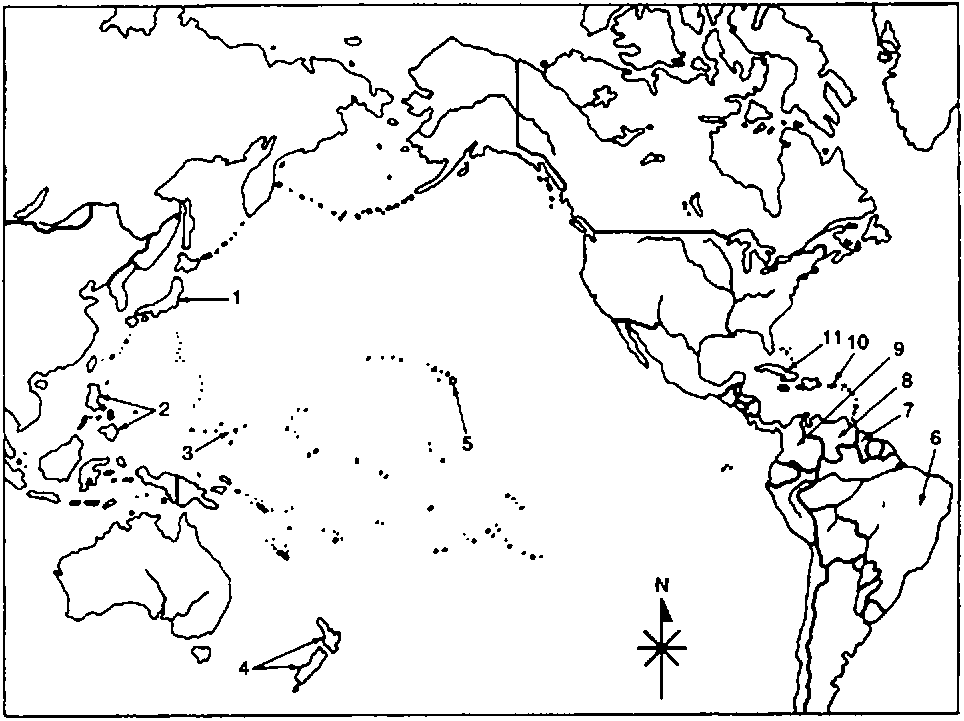 	56.	____ Three territorial acquisitions made by the United States in the Treaty of Paris, which ended the Spanish-American War.ANS:	2	57.	____ The independent republic annexed by the United States during the Spanish-American War, but not acquired as a result of the warANS:	5	58.	____ Either one of the two nations whose boundary dispute in 1895 nearly involved the United States in war.ANS:	7 or 8MULTIPLE CHOICE	59.	In his book, Our Country: Its Possible Future and Its Present Crisis, the Reverend Josiah Strong advocated American expansion toANS:	C		REF:	p. 608	60.	Which of the following was not among the small but dangerous international crises the United States experienced in the 1890s?ANS:	D		REF:	p. 609	61.	A major factor in the shift in American foreign policy toward imperialism in the late nineteenth century was theANS:	E		REF:	p. 608	62.	The clash between Germany and America over the Samoan islands eventually resulted inANS:	B		REF:	p. 609	63.	Alfred Thayer Mahan argued thatANS:	B		REF:	p. 609	64.	The numerous near-wars and diplomatic crises of the United States in the late 1880s and 1890s demonstratedANS:	E		REF:	p. 609	65.	To justify American intervention in the Venezuela boundary dispute with Britain, Secretary of State Olney invoked theANS:	C		REF:	p. 610	66.	During the boundary dispute between Venezuela and Britain, the United StatesANS:	A		REF:	p. 610	67.	A primary reason that the British submitted their border dispute with Venezuela to arbitration wasANS:	A		REF:	p. 610	68.	The near-war between the United States and Britain over the Venezuela boundary crisis ultimately resulted inANS:	D		REF:	p. 610	69.	One reason that the white American sugar lords tried to overthrow native Hawaiian rule and annex the islands to the United States was theyANS:	D		REF:	p. 611	70.	Hawaii's Queen Liliuokalani was forced from power in 1893 becauseANS:	E		REF:	p. 611	71.	Which of the following prominent American leaders was least enthusiastic about U.S. imperialistic adventures in the 1890s?ANS:	E		REF:	p. 611	72.	Before a treaty annexing Hawaii to the United States could be rushed through the U.S. Senate in 1893ANS:	A		REF:	p. 611	73.	President Grover Cleveland rejected the effort to annex Hawaii becauseANS:	C		REF:	p. 611	74.	Along with serving as the last reigning queen of Hawaii, Queen Liliuokalani is also remembered forANS:	B		REF:	p. 612	75.	The Cuban insurrectos who wanted to overthrow Spanish rule in CubaANS:	E		REF:	p. 612	76.	Americans favored providing aid to the Cuban revolutionaries for all of the following reasons exceptANS:	B		REF:	p. 612	77.	The actual purpose of the battleship Maine's visit to Cuba was toANS:	B		REF:	p. 612	78.	The battleship Maine was sunk byANS:	B		REF:	p. 613	79.	President William McKinley asked Congress to declare war on Spain mainly becauseANS:	E		REF:	p. 613	80.	The United States declared war on Spain even though the Spanish had already agreed toANS:	A		REF:	p. 613	81.	The Teller AmendmentANS:	A		REF:	p. 614	82.	The most successful American military action during the Spanish-American War was largely due toANS:	E		REF:	p. 609	83.	On the whole, the United States Army's performance in Cuba wasANS:	C		REF:	p. 615-616	84.	The Philippine nationalist who led the insurrection against both Spanish rule and the later United States occupation wasANS:	B		REF:	p. 614 | p. 622			85.	When the United States captured the Philippines from SpainANS:	A		REF:	p. 614	86.	The Rough Riders, organized principally by Teddy Roosevelt,ANS:	E		REF:	p. 615	87.	Member of the Rough Riders consisted ofANS:	D		REF:	p. 615	88.	The end of the Cuban War came after the last substantial Spanish fleet was destroyed at the Battle ofANS:	B		REF:	p. 615-616	89.	When the United States invaded Puerto Rico during the Spanish-American WarANS:	B		REF:	p. 616	90.	The greatest loss of life for American fighting men during the Spanish-American War resulted fromANS:	D		REF:	p. 616	91.	At the time, the greatest controversy emerging from the Spanish-American War was overANS:	D		REF:	p. 617	92.	All of the following became possessions of the United States under the provisions of the Treaty of Paris with Spain exceptANS:	D		REF:	p. 616	93.	President McKinley justified American acquisition of the Philippines primarily by emphasizing thatANS:	E		REF:	p. 617	94.	American imperialists who advocated acquisition of the Philippines especially stressedANS:	B		REF:	p. 617	95.	Anti-imperialists presented all of the following arguments against acquiring the Philippine Islands except thatANS:	C		REF:	p. 620	96.	Starting in 1917, many Puerto Ricans came to the mainland United States seekingANS:	E		REF:	p. 618	97.	When they first arrived in the US, Puerto Ricans worked in all of the following positions exceptANS:	E		REF:	p. 619	98.	On the question of whether American laws applied to the overseas territory acquired in the Spanish-American War, the Supreme Court ruled in the Insular Cases thatANS:	A		REF:	p. 621	99.	The United States asserted that it had a virtual right of continuing intervention in Cuba in theANS:	B		REF:	p. 621	100.	By acquiring the Philippine Islands at the end of the Spanish-American War, the United StatesANS:	E		REF:	p. 617 | p. 620 | p. 622	101.	Arrange the following events in chronological order: (A) American declaration of war on Spain, (B) sinking of the Maine, (C) passage of the Teller Amendment, and (D) passage of the Platt Amendment.ANS:	D		REF:	p. 612-613 | p. 614 | p. 621	102.	In 1899, guerrilla warfare broke out in the Philippines becauseANS:	B		REF:	p. 622	103.	The Philippine insurrection was finally broken in 1901 whenANS:	E		REF:	p. 623	104.	The American war against the Philippine insurrectionists promoting Philippine independenceANS:	C		REF:	p. 623	105.	President McKinley's policy of benevolent assimilation in the PhilippinesANS:	C		REF:	p. 623	106.	As part of the benevolent assimilation program in the Philippines, the United States did all of the following exceptANS:	D		REF:	p. 623	107.	When Filipinos first came to the United States, they worked mainly asANS:	E		REF:	p. 624	108.	Many Americans became concerned about the increasing foreign intervention in China because theyANS:	A		REF:	p. 623	109.	America's initial Open Door policy was essentially an argument to promoteANS:	A		REF:	p. 623	110.	China's Boxer Rebellion was an attempt toANS:	C		REF:	p. 623	111.	In response to the Boxer Rebellion, the United StatesANS:	E		REF:	p. 626	112.	In the aftermath of the Boxer uprising, the United States used the indemnity that China was forced to pay toANS:	A		REF:	p. 626	113.	Teddy Roosevelt received the Republican vice-presidential nomination in 1900 mainly becauseANS:	B		REF:	p. 626	114.	The extended Open Door policy advocated in Secretary John Hay's second note to all the great powers called on them toANS:	D		REF:	p. 626	115.	In the 1900 presidential election, the Democratic party and its candidate, William Jennings Bryan, insisted that ____ was the paramount issue of the campaign.ANS:	B		REF:	p. 626	116.	As a vice-presidential candidate in 1900, Teddy RooseveltANS:	D		REF:	p. 626	117.	The Republicans won the 1900 election mainly because ofANS:	E		REF:	p. 626-627	118.	Theodore Roosevelt can best be described asANS:	C		REF:	p. 627	119.	Regarding the presidency, Teddy Roosevelt believed thatANS:	C		REF:	p. 627	120.	Construction of an isthmian canal across Central America was motivated mainly byANS:	A		REF:	p. 627	121.	The British gave up their opposition to an American-controlled isthmian canal because theyANS:	C		REF:	p. 628	122.	The major alternative route, besides Panama, that was seriously considered as the location for a canal between oceans was acrossANS:	B		REF:	p. 628	123.	The United States gained a perpetual lease on the Panama Canal Zone in theANS:	A		REF:	p. 628	124.	Theodore Roosevelt strongly encouraged the Panamanians to revolt against Colombia becauseANS:	E		REF:	p. 628	125.	Teddy Roosevelt's role in the Panamanian Revolution involvedANS:	A		REF:	p. 628	126.	Theodore Roosevelt's aggressive involvement in the Panamanian revolt had the general international effect ofANS:	E		REF:	p. 629	127.	Theodore Roosevelt's aggressive policies, along with the economic and political instability in Central America and the Caribbean, frequently led toANS:	B		REF:	p. 630	128.	American involvement in the affairs of Latin American nations, at the turn of the century, usually stemmed fromANS:	C		REF:	p. 629	129.	The Roosevelt Corollary added a new provision to the Monroe Doctrine that was specifically designed toANS:	E		REF:	p. 630	130.	The United States' frequent intervention in the affairs of Latin American countries in the early twentieth centuryANS:	C		REF:	p. 630	131.	Japan's victories in the early stages of the Russo-Japanese War were especially stunning becauseANS:	A		REF:	p. 630	132.	Theodore Roosevelt became involved in the peace settlement for the Russo-Japanese WarANS:	E		REF:	p. 630	133.	President Roosevelt organized a conference in Portsmouth, New Hampshire, in 1905 toANS:	E		REF:	p. 630	134.	The primary diplomatic result of Roosevelt's diplomatic ending of the Russo-Japanese War was thatANS:	B		REF:	p. 630	135.	The secret Gentlemen's Agreement that President Theodore Roosevelt worked out with the Japanese in 1907-1908ANS:	C		REF:	p. 631	136.	The relatively small Japanese immigration into California in the early 1900s led toANS:	D		REF:	p. 630	137.	In the Root-Takahira agreement of 1908ANS:	B		REF:	p. 631	138.	A group of historians known as the New Left revisionists argued that the United States' burst of overseas expansionANS:	C		REF:	p. 634	139.	Historians have argued that race and gender were important in Roosevelt's and other's justifications for imperialism because these imperialistsANS:	E		REF:	p. 634ESSAY	140.	Was the Spanish-American War really necessary? List the alternatives to war available to McKinley in 1898 and explain why he rejected them in favor of a war policy.ANS:	Student answers will vary.	141.	Consider each of the following as a possible cause of the Spanish-American War in 1898: a. public opinion, b. yellow journalism, c. business interests, and d. strategic interests. Which do you consider the key cause of the war? Why?ANS:	Student answers will vary.	142.	Write your definition of imperialism. Then use this definition to argue that the conduct of American foreign relations between 1890 and 1905 was or was not imperialistic.ANS:	Student answers will vary.	143.	Why is it not entirely true that the United States remained isolated from world events in the late nineteenth century? Describe some specific instances of American involvement beyond its own shores between 1865 and 1900.ANS:	Student answers will vary.	144.	Explain the rationale for President Cleveland's refusal to annex the Hawaiian Islands to the United States. Could Hawaii have remained independent under either native Hawaiian rule or white planter rule? Why or why not?ANS:	Student answers will vary.	145.	In what sense might the original public demand for intervention in Cuba be said to reflect traditional American idealism and anti-imperialism? How did that idealistic crusade end up leading to America's first major imperialistic ventures?ANS:	Student answers will vary.	146.	Was the occupation and annexation of the Philippines fundamentally different from America's previous forms of expansion into territory held by Mexico? Why or why not?ANS:	Student answers will vary.	147.	Assess the wisdom of the Teller Amendment, the Platt Amendment, and the Supreme Court's decisions in the Insular Cases.ANS:	Student answers will vary.	148.	Assess the U.S. military performance in the Spanish-American War. Why did the United States win?ANS:	Student answers will vary.	149.	What do you consider the most important domestic and foreign-policy consequences of the Spanish-American War? Why?ANS:	Student answers will vary.	150.	Rank the following in terms of their ability to explain American interest in imperialism at the end of the nineteenth century: a. racial theories, b. international rivalry, c. trading interests, and d. religious humanitarianism. Justify your ranking.ANS:	Student answers will vary.	151.	What were the arguments of the pro-imperialists and the anti-imperialists in the debate over acquiring the Philippines? Which of the anti-imperialist arguments were most persuasive, and which proved not to hold up?ANS:	Student answers will vary.	152.	Write a thumbnail sketch of Theodore Roosevelt. Consider both the key characteristics of his personality and his style of leadership. In what ways did he make his own personality essential to his political and international goals?ANS:	Student answers will vary.	153.	Was there any shift in American foreign policy between President McKinley and Theodore Roosevelt, the vice president who succeeded him after McKinley's assassination? If so, what was it? In what area, if any, did Roosevelt most clearly depart from McKinley's policies?ANS:	Student answers will vary.	154.	What was the fundamental assumption of the Roosevelt Corollary to the Monroe Doctrine? What made these assumptions seem persuasive to Theodore Roosevelt and others? Do you agree that the Corollary violated rather than extended the principles of the Monroe Doctrine?ANS:	Student answers will vary.	155.	Explain the ways in which a. the Boxer Rebellion and b. the Open Door note signaled a new departure for American foreign policy in China and East Asia generally. What were the primary factors leading to deeper American involvement in that region?ANS:	Student answers will vary.	156.	Do you think that the Roosevelt Corollary to the Monroe Doctrine fundamentally altered the nature of the doctrine and the intentions of its original authors (Monroe and John Quincy Adams)? If so, explain how. If not, explain how the doctrine and corollary are compatible.ANS:	Student answers will vary.	157.	The text's authors conclude that "China owed its preservation far more to the strength of the competing powers" than to Hay's Open Door policy. Does that view render the Open Door notes inconsequential? Why or why not?ANS:	Student answers will vary.	158.	It has often been said that American foreign policy toward China was for many years shaped more by a sentimental view of that country than by U.S. national interests or the actual situation of that country? In what ways was such a romantic view of China reflected in U.S. policy in the early twentieth century? What were the sources of Americans' idealistic views of China?ANS:	Student answers will vary.	159.	What attitudes and policies shaped American relations with both the government of Japan and Japanese immigrants? What did the San Francisco School crisis reveal about American and Japanese concerns?ANS:	Student answers will vary.	160.	Assess Theodore Roosevelt's conduct of American foreign policy, especially in Latin America and East Asia. Did Roosevelt's vigorous assertion of American interests enhance the United States' role in these regions or create resentment of the United States as just another imperialistic great power?ANS:	Student answers will vary.	161.	It has been argued that "the error in Roosevelt's Panama policy lay not in the goals he sought but in the means he chose to achieve them." Do you agree? Why or why not?ANS:	Student answers will vary.	162.	Was Theodore Roosevelt's policy toward Japan fundamentally friendly, fundamentally hostile, or somewhere in between? Include in your answer discussion of the Russo-Japanese War mediation, the San Francisco school crisis, the Root-Takahira agreement, and the "Great White Fleet."ANS:	Student answers will vary.	163.	Why was Theodore Roosevelt's diplomatic slogan of "speak softly and carry a big stick" judged to be wise policy guidance for an emerging great power? Was it simply America's growing economic and military power, or Roosevelt's effective diplomacy, that made the United States a greater presence on the world stage?ANS:	Student answers will vary.a.maintain the international balance of power.b.open up new markets for industrial goods.c.spread American religion and values to backward nations.d.ease labor violence at home.e.demonstrate and maintain white racial superiority.a.A conflict with Germany over the Samoan islandsb.A near-war with Italy over the lynching of Italians in New Orleansc.The Valparaiso crisis with Chile over the killing of two American sailorsd.A conflict with Japan over naval refueling rights at Pearl Harbor, Hawaiie.A conflict with Canada over seal hunting near the Pribilof Islandsa.need for subservient populations to replace the freed slaves.b.desire for more farmland.c.construction of an American-built isthmian canal between the Atlantic Ocean and Pacific Ocean.d.closing of the frontier.e.need for overseas markets for increased industrial and agricultural production.a.a small naval war between the two emerging powers.b.a colonial division of the islands between Germany and the United States.c.complete independence for all of Samoa.d.the intervention of Japan to prevent a German-American war.e.a new American doctrine opposing any colonialism in the Pacific.a.free trade was essential to a nation's economic health.b.control of the sea was the key to world domination.c.the United States should continue its policy of isolationism.d.the United States should immediately build an isthmian canal between the Atlantic and Pacific Oceans.e.the United States should construct a fleet of battleships.a.the hostile reaction to American expansionism.b.that other nations were jealous of American power.c.how weak America seemed to the rest of the world.d.the failure of the Monroe Doctrine.e.the aggressive new national mood.a.Platt Amendment.b.Open Door policy.c.Monroe Doctrine.d.Foraker Act.e.Gentlemen's Agreement.a.threatened war with Britain and asserted its domination of Latin America.b.failed to invoke the Monroe Doctrine.c.sought a peaceful negotiated settlement.d.asserted its strong belief in Latin American independence.e.was only "twisting the [British] lion's tail" for domestic political effect.a.that growing tensions with Germany made Britain reluctant to engage in conflict with the United States.b.that they expected the Monroe Doctrine to be ruled invalid in the World Court.c.that they did not want to become involved in a dangerous war in South America.d.to undermine Spain's close relations with the Latin American republics.e.that they accepted America's complete domination of Latin America.a.a brief war between Venezuela and British Guiana.b.British concession of the disputed territory to Venezuela.c.stationing United States marines along the disputed border.d.a growing diplomatic reconciliation between the two English-speaking countries.e.a naval arms race between the United States and Britain.a.found the government of Queen Liliuokalani repressive and inefficient.b.sought to control American foreign policy in the Pacific.c.wanted to convert the native Hawaiians and East Asian immigrants to Christianity.d.feared that Japan might intervene in Hawaii on behalf of abused Japanese imported laborers.e.intended to force the growing native Hawaiian population to become indentured plantation laborers.a.she refused to allow Christian missionaries in her country.b.many Hawaiians found her rule corrupt.c.Hawaiian agriculture had failed under her leadership.d.President Grover Cleveland believed that U.S. national honor required control of the Hawaiian government.e.she opposed annexation to the United States and insisted that native Hawaiians should continue to control Hawaii.a.Theodore Rooseveltb.William Randolph Hearstc.Alfred Thayer Mahand.William McKinleye.Grover Clevelanda.President Harrison's term expired and anti-imperialist Grover Cleveland became president.b.war broke out between the United States and Spain.c.the white American sugar rebels decided that Hawaii should remain independent.d.popular opinion in the United States turned against such colonial ventures.e.the pro-annexation forces demanded that Hawaii be admitted to the Union as a state.a.he wanted to protect the interests of Louisiana sugar producers.b.the United States did not have the naval power to protect the islands against Japanese or German threats.c.he believed that the native Hawaiians had been wronged and that a majority of Hawaiians opposed annexation to the United States.d.passage of the McKinley Tariff made Hawaiian sugar unprofitable.e.the United States would soon have to establish military bases in Hawaii.a.helping to build tourism to Hawaii.b.writing songs such as "Aloha Oe."c.establishing the pineapple business on the island.d.her lavish personal expenditures, particularly for clothes.e.None of thesea.were heavily dependent on American funding for their rebellion.b.blew up the battleship Maine.c.made guerilla raids on Havana.d.began assassinating Spanish officials.e.adopted a scorched-earth policy of burning cane fields and sugar mills.a.fear that the substantial American investment in Cuban sugar and other businesses would be lost.b.a belief that Spain's control of Cuba presented a national security threat to the United States.c.fear that Spanish misrule in Cuba menaced the Gulf of Mexico and the route to the proposed Panama Canal.d.sympathy for Cuban patriots fighting for their freedom.e.the atrocity stories reported in the yellow press of William Randolph Hearst.a.provoke a war with Spain.b.protect and evacuate American citizens from the island.c.offer a way for Cuban rebels to escape to Florida.d.stop rioting by the Cuban rebels.e.prepare for intervention by the U.S. marines if necessary.a.the Spanish.b.an accidental internal explosion on the ship.c.Cuban rebels.d.pro-war agents of William Randolph Hearst.e.a mine planted by pro-Cuban Americans.a.the business community favored the conflict.b.the Spanish government had directly insulted the United States.c.it became clear that there was no other way to obtain Cuban independence.d.the Teller Amendment guaranteed that the United States would not establish colonial control of Cuba.e.the American public and many leading Republicans demanded it.a.end the reconcentration camps and sign an armistice with the Cuban rebels.b.accept Cuban independence.c.transfer Cuba to American possession.d.apologize for the sinking of the Maine.e.accept international arbitration of the conflict.a.guaranteed that the United States would support Cuban independence after Spain was ousted.b.stated that Cuba would become an American possession.c.directed President McKinley to order American troops into Cuba.d.appropriated funds to combat yellow fever in Cuba.e.granted the United States a permanent base at Guantanamo Bay.a.the well-trained U.S. Army.b.effective collaboration between U.S. forces and Cuban and Filipino rebels.c.the strategic skill of U.S. military leadership.d.the efficient logistical support for U.S. forces provided by the War Department.e.effective use of the new steel navy.a.a model of tactical brilliance in an essentially guerilla campaign.b.more successful than that of the U.S. Navy.c.crippled by logistical chaos and disease that killed thousands of soldiers.d.too dependent on the professional military leadership of Colonel Theodore Roosevelt's Rough Riders.e.weakened by lingering tensions between former Union and former Confederate officers.a.Valeriano Weyler.b.Emilio Aguinaldo.c.Dupuy de Lóme.d.Pasqual de Cervera.e.Ramon Macapagal.a.Hawaii was annexed by the United States as a key territory in the Pacific.b.America granted the Philippines its independence.c.Spain immediately asked for an end to the Spanish-American War.d.Filipinos were granted American citizenship.e.they did so without Filipino assistance.a.experienced no serious military action.b.were trained in guerrilla warfare.c.managed to take San Juan Hill unassisted.d.were an amateur collection of western cowboys, eastern polo players, and other volunteers.e.were turned into an effective fighting force by Colonel Leonard Wood.a.volunteers.b.cowboys and former polo players.c.ex-convicts.d.All of thesee.None of thesea.Havana.b.Santiago.c.Guantanamo.d.Samoa.e.Manila Bay.a.the army encountered stiff resistance from the Spanish.b.it met almost no resistance from Spanish forces.c.most of the population greeted the invaders as liberating heroes.d.heavy fighting occurred in the harbor at San Juan.e.its intentions were to grant Puerto Rican independence.a.naval battles in the Caribbean.b.the war in the Philippines.c.land battles in the Cuban campaign.d.sickness in both Cuba and the United States.e.the bungling of unprofessional military volunteers.a.whether the declaration of war against Spain had been justified.b.whether the Teller Amendment promising Cuban independence was wise.c.the U.S. insistence on gaining a permanent military base at Guantanamo Bay.d.the U.S. colonial acquisition of the Philippines.e.the U.S. colonial acquisition of Puerto Rico.a.Puerto Rico.b.Guam.c.the Philippine Islands.d.Hawaii.e.Manila.a.the Filipinos wanted to be annexed by the United States.b.the electoral success of the Republican party depended on their acquisition.c.the United States would gain key naval bases there.d.the Philippines were spoils of war and America's by right of conquest.e.there was no acceptable alternative to their acquisition.a.their strategic advantage for American naval operations.b.their economic potential for American businessmen seeking trade with China and other Asian nations.c.the opportunity that they presented for Christian missionary work.d.the Filipinos' own preference that their archipelago become an American protectorate.e.their potential as a military base for defense of the Pacific.a.it would violate the "consent of the governed" philosophy of the Declaration of Independence.b.despotism abroad might lead to despotism at home.c.the islands were still rightfully Spain's, since they were taken after the armistice had been signed.d.annexation would propel the United States into the political and military cauldron of East Asia.e.imperialism was likely to be more costly than profitable.a.independence.b.political refuge.c.to learn English.d.citizenship.e.employment.a.Arizona cotton fields.b.New Jersey soup factories.c.Utah mines.d.New York garment and cigar factories.e.Georgia farms.a.the American Constitution and laws did not apply to U.S. colonies.b.the president could determine which U.S. laws applied in U.S. colonies.c.federal but not state laws applied.d.only tariff laws could be forced.e.only the Bill of Rights applied.a.insular cases.b.Platt Amendment.c.Teller Amendment.d.Foraker Act.e.Guantanamo Bay Treaty.a.assumed rule over millions of Asian people.b.became a full-fledged East Asian power.c.assumed commitments that would be difficult to defend.d.developed popular support for a big navy.e.All of thesea.A, B, D, Cb.D, C, B, Ac.B, A, D, Cd.B, A, C, De.C, D, A, Ba.Spanish citizens still living there tried to regain political control of the country.b.the United States refused to give the Filipino people their independence.c.Communist insurgents attempted to seize control of the islands.d.the United States refused to promote the economic and social development of the Filipino people.e.American missionaries tried to convert Catholic Filipinos to Protestantism.a.American troops overwhelmed the Filipino rebels.b.the islands were given their independence.c.the Senate passed a resolution pledging eventual independence for the Philippines.d.the Filipino resistance army splintered.e.Emilio Aguinaldo, the Filipino leader, was captured.a.was won with fewer casualties than the war in Cuba.b.was remarkable for its avoidance of civilian casualties.c.resulted in torture and atrocities committed by both sides.d.was waged in accord with traditional American ideals.e.was highly popular in the United States.a.failed to solve serious sanitation and public-health problems.b.fell short of providing an effective public-school system for the Filipinos.c.was not welcomed by the Filipinos.d.worked remarkably well and led to the early granting of the Philippine independence.e.recognized the value of traditional Filipino culture.a.enhance roads.b.work to improve sanitation and public health.c.develop economic ties, especially for trade in sugar.d.train and enhance the military.e.set up schools and help make English a second language.a.chefs.b.railroad laborers.c.servants in the navy.d.industrial laborers.e.agricultural laborers.a.feared that American missions would be jeopardized and Chinese markets closed to non-Europeans.b.wanted the United States to have exclusive trade rights with the Chinese.c.feared German military domination of China.d.believed that such intervention undermined Chinese sovereignty.e.disliked the superior racial attitudes displayed by the Europeans toward the Chinese.a.free trade in China.b.equal spheres of influence in China.c.military protection for the Chinese emperor.d.exclusive trade concessions for the U.S. in Shanghai.e.the principle of self-determination.a.overthrow the corrupt Chinese government.b.establish American power in the Far East.c.throw out or kill all foreigners.d.destroy the Open Door policy.e.restore traditional Chinese religion.a.refused to accept any indemnity for the losses that it incurred while putting down this uprising.b.sent more American missionaries to China.c.sent money but no troops to help a multinational contingent to crush the uprising.d.became an East Asian power.e.abandoned its general principles of nonentanglement and noninvolvement in overseas conflict.a.educate Chinese students in the United States.b.maintain the Open Door policy.c.establish permanent American military bases in China.d.assist the Chinese Nationalists in the efforts to overthrow the emperor.e.support U.S. missionaries in China.a.his progressivism balanced McKinley's conservatism.b.New York party bosses wanted him out of the governorship.c.his presence on the ticket would appeal to western voters.d.Mark Hanna supported his candidacy.e.his personal warmth balanced McKinley's aloofness.a.recognize Philippine independence at an early date.b.guarantee the independence of Cuba.c.maintain a balance of power in East Asia.d.uphold the territorial integrity of China.e.pursue further investment in China.a.tariff protectionb.imperialismc.free silverd.social reforme.national defensea.openly advocated a more progressive program than President McKinley.b.appealed primarily to wealthy easterners.c.ran a quiet and dignified front-porch campaign.d.countered William Jennings Bryan's popular appeal by engaging in his own flamboyant campaign.e.tried to lure former Populists away from the Democrats.a.their support of imperialism.b.public opposition to a third term as president for Grover Cleveland.c.their support of freedom abroad.d.Bryan's lackluster campaign.e.the prosperity achieved during McKinley's first term.a.lacking in self-confidence.b.mentally vigorous but physically frail.c.highly energetic and egotistical.d.a loudmouth with few political skills.e.a reflective intellectual.a.it was crucial to work with Congress.b.the checks and balances among the three branches of government were essential to American government.c.the president could take any action not specifically prohibited by the laws and the Constitution.d.the president should state principles but real power should be held by the Cabinet.e.the president should never appeal to public opinion.a.a desire to improve defense by allowing rapid naval movements between two oceans.b.the Panamanian Revolution.c.America's growing economic interests in Asia.d.the British rejection of the Hay-Pauncefote Treaty.e.American economic interests in Central America.a.sold their rights to Philippe Bunau-Varilla.b.could see no economic gains in continuing to block canal construction.c.confronted an unfriendly Europe and were bogged down in the Boer War.d.were involved in a war with India.e.accepted American domination of Latin America.a.Colombia.b.Nicaragua.c.British Honduras.d.Mexico.e.Costa Rica.a.Hay-Bunau-Varilla Treaty.b.Hay-Pauncefote Treaty.c.Clayton-Bulwer Treaty.d.Gentlemen's Agreement.e.Teller Amendment.a.he thought they would not charge as much for a canal route as the Colombians.b.he wanted to establish a permanent U.S. military base in the region.c.Roosevelt was personal friends with the Panamanian engineer Bunau-Varilla.d.he regarded the Colombians as racially inferior.e.the Colombian senate had rejected the American offer to buy a canal route across Panama.a.using American naval forces to block Colombian troops from crushing the revolt.b.ordering an economic embargo of Colombia.c.remaining completely neutral between the Panamanian rebels and Colombia.d.sending in American ground troops.e.funding the Panamanian rebels.a.making other nations reluctant to use the Panama Canal.b.sparking revolts against American rule in Puerto Rico and the Virgin Islands.c.allying the United States closely with Britain.d.making all the Central American governments respect the United States.e.increasing anti-American sentiment throughout Latin America.a.growing demands for U.S. economic aid to the region.b.the intervention of the U.S. marines in the region.c.radical anti-American movements in Central American countries.d.the intervention of Britain and Germany in Latin America affairs.e.the growth of Central American immigration to the United States.a.the need to defend these nations against a reassertion of Spanish power.b.the hope that involvement would lead to their outright acquisition by the United States.c.the fact that they were chronically in debt.d.the desire to control the flow of Latin American immigrants into the United States.e.a desire to strengthen Latin American democracy.a.enable the United States to rule Puerto Rico and the Canal Zone.b.stop European colonization in the Western Hemisphere.c.restore cordial relations between the United States and Latin American countries.d.establish a friendly partnership with Britain so that it could join the United States in policing Latin American affairs.e.justify U.S. intervention in the affairs of Latin American countries.a.established political stability in the area.b.was appreciated in the region as an effective cloak of defense against European threats.c.was a "Bad Neighbor" policy that left a legacy of ill will and distrust of the United States throughout Latin America.d.departed from Theodore Roosevelt's big-stick diplomacy.e.was intended to spread democracy to the region.a.it was the first time in many centuries that a non-European nation had defeated a European great power.b.the Japanese were well positioned to invade the United States.c.Russia had by far the larger and more sophisticated naval forces.d.Japan had previously been bogged down in a war in China's Manchuria province.e.the United States had provided strong support to Russia before the war.a.on his own initiative.b.as a way of enhancing America's position in East Asia.c.when Russia asked for his assistance.d.because he feared that the British might intervene and thus gain prestige.e.when Japan secretly asked him to help.a.extend a grant of independence to the Philippines.b.mediate a conflict between Germany and Spain over North Africa.c.arrange a mutual defense pact with Great Britain.d.establish a colonial office to manage the United States' new empire.e.mediate a conclusion to the Russo-Japanese War.a.the United States began to ally itself with Russia against Japan.b.both Japan and Russia became increasingly hostile to the United States.c.U.S. relations with Japan improved.d.U.S. relations with Russia improved.e.China began to seek an alliance with the United States in order to check Japan and Russia.a.concluded the Russo-Japanese War.b.helped him to win the Nobel Peace Prize.c.caused Japan to halt the flow of laborers to America in return for the repeal of a racist school decree by the San Francisco School Board.d.put a stop to the racist yellow journalism being practiced in the United States.e.restricted Japanese immigration to upper-class gentlemen.a.growing Japanese control of certain key industries like banking and horticulture.b.growing employment of Japanese actors to play villains in the Hollywood movie industry.c.an appreciation for Japanese arts and culture on the West Coast.d.growing racial discrimination and fear of a yellow peril.e.the increasing belief that Japan was plotting to attack the United States.a.the Japanese government agreed to limit the number of Japanese immigrant laborers entering the United States.b.the United States and Japan agreed to respect each other's territorial holdings in the Pacific.c.the United States agreed to accept a Japanese sphere of influence in China.d.the Japanese agreed to accept the segregation of Japanese children in California schools in return for the United States' recognition of Japanese control of Korea.e.Japan agreed to accept U.S. control of the Philippines in exchange for Japanese domination of Manchuria.a.was motivated by naive idealism.b.was necessary to maintain an international balance of power.c.was designed to create an informal empire that would guarantee American economic dominance of foreign markets and investments.d.sought to build a colonial empire.e.was motivated by a desire among American men to assert their masculinity.a.claimed American society had lost touch with manly virtues.b.saw the nation as becoming soft and feminine since the frontier closed.c.perceived other nations as at the bottom of a strict racial hierarchy.d.regarded blacks as primitive and Anglo-Saxons as civilized.e.All of these